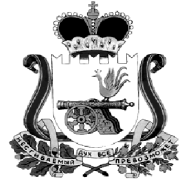 ОТДЕЛ ОБРАЗОВАНИЯ АДМИНИСТРАЦИИ МУНИЦИПАЛЬНОГО ОБРАЗОВАНИЯ “КАРДЫМОВСКИЙ  РАЙОН” СМОЛЕНСКОЙ ОБЛАСТИП Р И К А З                от 13.03.2015                                                      № 051Об итогах проведения районной олимпиады «Шаг в будущее» в 2014-2015 учебном году27 февраля 2015 года проведена районная олимпиада «Шаг в будущее»  по комплексу предметов: математика, физика, совместно с ООО «Техно-Тандем».В олимпиаде приняли участие 16 обучающихся 9-11 классов из 4 общеобразовательных учреждений Кардымовского района.Школьники, занявшие призовые места, показали глубокие знания теории предмета, умение применять эти знания в нестандартных ситуациях, умение анализировать, логически мыслить.Задания были двух уровней сложности: базовый и профильный. Большинство заданий выходят за рамки программного материала и требуют более углубленного изучения предмета.Вместе с тем, следует отметить недостаточную подготовку одаренных учащихся в ряде школ. Причиной невысокого уровня знаний школьников пот предметам является отсутствие планомерной, целенаправленной работы в образовательных учреждениях по выявлению способных, одаренных учащихся и последующей системной работы с ними.На основании протокола проверки заданий п р и к а з ы в а ю : Наградить победителей олимпиады «Шаг в будущее»  2014-2015 учебного года (приложение 1) грамотами и ценными подарками, предоставленными генеральным директором ООО «Техно-Тандем» Д.В. Шаламковым.2. Директорам МБОУ «Кардымовская СОШ» (В.А. Карнюшин); МБОУ «Тюшинская СОШ» (Л.В. Гулова) объявить благодарность учителям, подготовившим победителей олимпиады.3. Директорам школ:- довести до сведения учащихся и педагогов информацию об итогах олимпиады;- проанализировать итоги олимпиады на педагогических и методических советах, принять меры по активизации работы с одаренными детьми;- обеспечить необходимые условия для занятий учащихся, проявляющих интерес к углубленному изучению учебных предметов через организацию индивидуальных, групповых, факультативных занятий, кружков.4.  Контроль исполнения данного приказа возложить на А.С. Алыканову, старшего менеджера Отдела образования.Начальник Отдела  образования                                                 В.В. Азаренкова